Friends of Coopers Crossing Society Minutes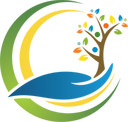 September 13, 2023Meeting started at 7:39 pmPresent:Jennifer Cudmore                           Jennifer DowAlicia Cubillos                                  Tiffany KoppKara McCrae                                   Jennifer KnoxKiran Dhaliwal                                  Diana LoganDanielle Vienneau                           Jonathan KlingerDean Boucher                                  Kristin BeaudoinMegan El SogheirQuorum achieved.1) Review of previous Society meeting minutes – Alicia CubillosMotion: Alicia Cubillos motions to approve the Society meeting minutes from June 2023.Seconded by Dean Boucher.Voted on.  All in favour.  Motion passed.2) AGM Financial Update – Jennifer Knox-There is currently $16,660 in the Society account.-$1500.00 needs to be paid out to the winner from the 50/50 raffle held at the Carnival last June.  Jennifer Knox will write the winner a cheque.- A separate account was opened for the proceeds from the AGLC Casino.  Jennifer Knox will move $900.00 to this account.3) Proposals and Voting – Alicia Cubillosa) School motions carried over from Council meeting.Motion – Alicia Cubillos motions to approve funding for the FinS program, proposed by Jennifer Chen, contingent on grade 2 parent approval.Seconded by Kara McCrae.All in favour.  Motion passed.- Megan El Sogheir proposed that Society consider selling first aid kits.  Works well with fire safety week.Motion:  Megan El Sogheir motions to approve selling first aid kits as a fundraiser during fire safety week.Seconded by Alicia Cubillos.Voted on.  All in favour.  Motion passed.-Look into selling Purdy’s chocolates before Christmas as a fundraiser.4) Update on Future Fundraisers – Alicia Cubillos-Society is currently running the apple fundraiser.-First aid kits – Sell during fire safety week in October.-Coco Brooks – They require 14 days to fill orders once submitted.  Proposing to run this fundraiser November 1-22, 2023.  Pick up day would be December 6, 2023.-Consider running the Purdy’s and the Coco Brooks fundraisers at the same time.Meeting adjourned at 8:12 pmNext meeting October 11, 2023